Student Association President and 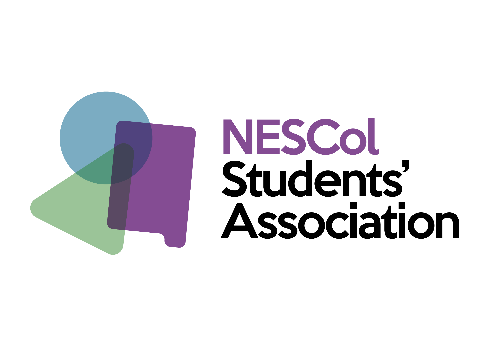 Depute President Elections 2021 Any Questions please email ji.reid@nescol.ac.ukDates  What happens  What this means  19 April Notification of Elections Timeline shared with all students  20 April to 30 April by request  Information Sessions  Email ji.reid@nescol.ac.uk and a 1:1 online sessions will be arranged to suit you Find out more about what being a President and Depute involves. Find out how to go about applying and what you need to do to stand as a candidate.  20 April at 9 am to 30 April at 5pm  Nomination Period –This is when you can apply Request a pack from ji.reid@nescol.ac.uk. Then complete the form, collect nominations from fellow students and send in your manifesto.4 May to 7 May   Candidate Briefings: Arrangements will be made directly with candidates to suit availability  You will be advised on how to go about your campaign to encourage students to vote for you 7 May to 21 May  Campaigning period  This is when you can carry out your online campaign to encourage students to vote for you 25 May at 9am to 26 May at 5pm Voting Period  All voting is on https://www.nescolsa.com/ 27 May or as soon as possible thereafter  Results are announced at a live online sessionAll candidates will be asked to attend to hear the results first hand  